Scoutmaster’s Tips on Troop Protocols & PracticesPlan & prep your KYBO Kit in advance and pack so it is easily accessible and completely self-contained/sealed in a freezer quality zip lock bag:Back Packer’s Cat Hole Shovel (at least one between/among hiking buddies)Length of TP or Napkins (recycled & not dyed are best)Sani Wipes - Individually Wrapped (NOT with isopropyl alcohol!!!)Desitin – in half of contact lens cleaning kit is also nice to have to treat “monkey butt”.  Cut the lens kit in half & fill with diaper rash cream/DesitinBuddy System – while this is certainly a private practice, the buddy system is still followed:Place your pack on the side, and in plain sight, of the trail on the side you ventured off to dig your cat hole.Your hiking buddies should, preferably, wait on the trail for you to return or, at least, until the next Troop buddy group shows up to whom they can pass the buddy baton.  The “sweep” group or adult should NEVER hike past. If you come upon a Troop member’s pack on the side of the trail and no hiking buddy is present, do NOT walk past.NEVER use the shovel for ANYTHING but digging the hole:It should touch nothing but virgin dirt, not even to fill hole back inUse clean stick & leaf to clean dirt off of shovelFind sticks (I find two, a larger and smaller diameter, work best) to push feces to bottom of hole and grind up & mix TP with feces (Poop Soup)When done, toss the sticks away from the cathole so that scent is not an open maker for critters that may dig up your cathole. Minimize TP & Trash:1st wipe can be with a leaf2nd wipe can be with TP/Napkin3rd wipe can be with sani wipe (put sani wipe wrapper back in KYBO Kit bag)Hygiene is as important to you as LNT is to the environment:Use a 2nd sani wipe – or – soap and water to wash your hands (either stage at your pack before you head off or, better, have your buddy handle water bottle & soap so that you are not doing so).Hand sanitizer is a good follow up, but not substitute for, this 1st step.Make sure you do this BEFORE handling your gear, touching face, etc.This applies to using an outhouse as well!Repeat 4 & 5 if you start developing “monkey butt” down the trailRepeat 5 if you are later preparing meals, handling food, cooking gear, water bottles, filters, etc.In the words of John Cleese “And now for something completely different, …”At the risk of not being PC, something I have just never been willing or able to grasp or practice, see the following contemporary literature and popular culture sources on the importance of poop and pooing in the woods: Bill Bryson, A Walk in the Woods, musing about why he decided to hike the AT:“I formed a number or rationalizations. It would get me fit after years of waddlesome sloth. It would be an interesting and reflective way to reacquaint myself with the scale and beauty of my native land after nearly twenty years of living abroad. It would be useful (I wasn’t quite sure in what way, but I was sure nonetheless) to learn to fend for myself in the wilderness. When guys in comouflage pants and hunting hats sat around in the Four Acres Diner talking about fearsome things done out-of-doors, I would no longer have to feel like such a cupcake. I wanted a little of that swagger that comes with being able to gaze at a far horizon through eyes of chipped granite and say with a slow, manly sniff, “Yeah, I’ve shit in the woods.” Bill Bryson, A Walk in the Woods, later musing about how hiking the AT had transformed him:“We were real hikers now. We had shit in the woods and slept with bears. We had become, we would forever be, mountain men.” Scrubs: “Everything Comes Down to Poo”https://www.youtube.com/watch?v=uRvk-CnXYhI 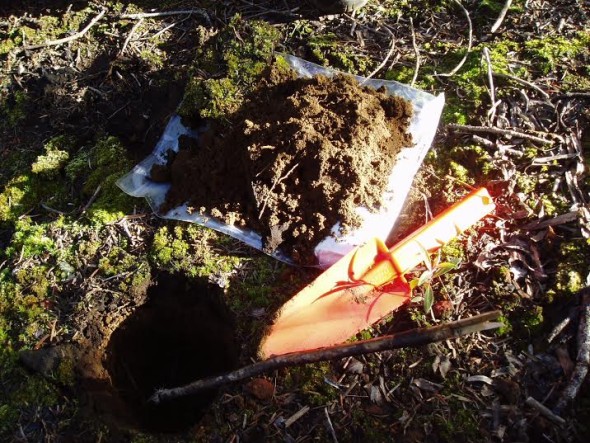 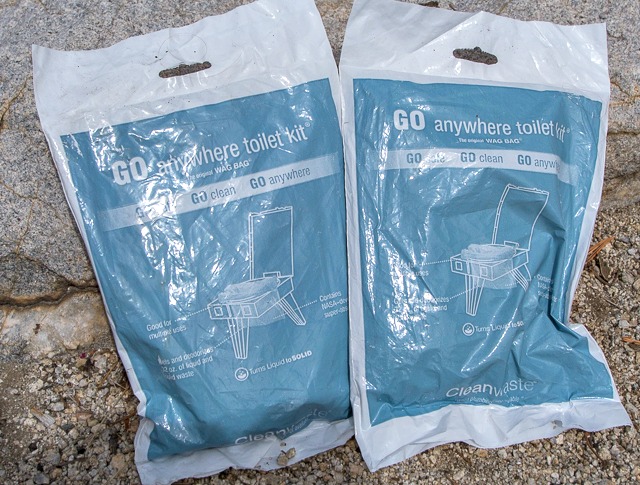 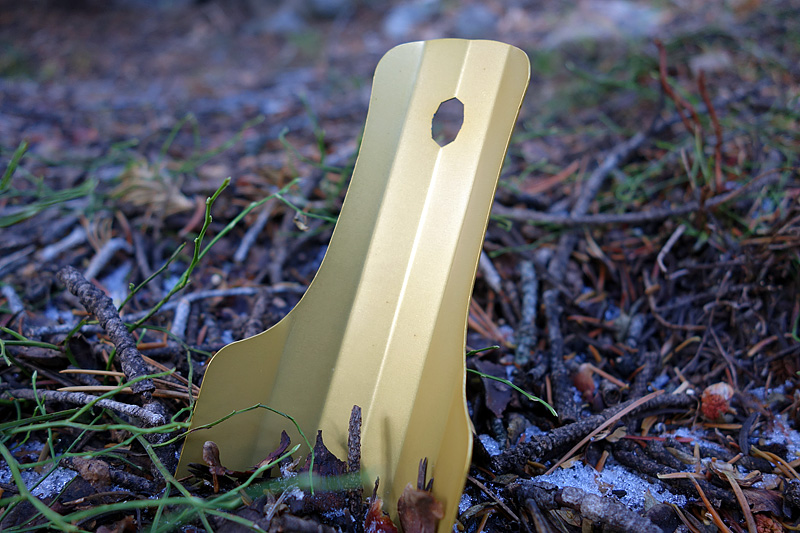 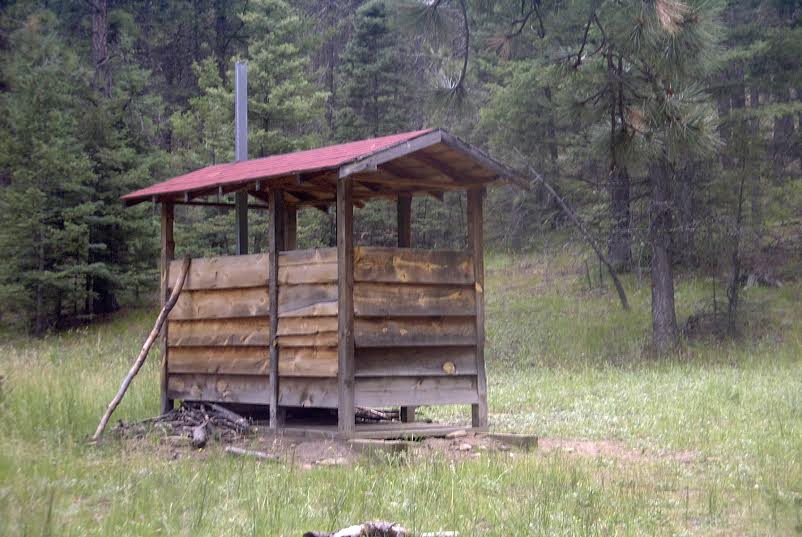 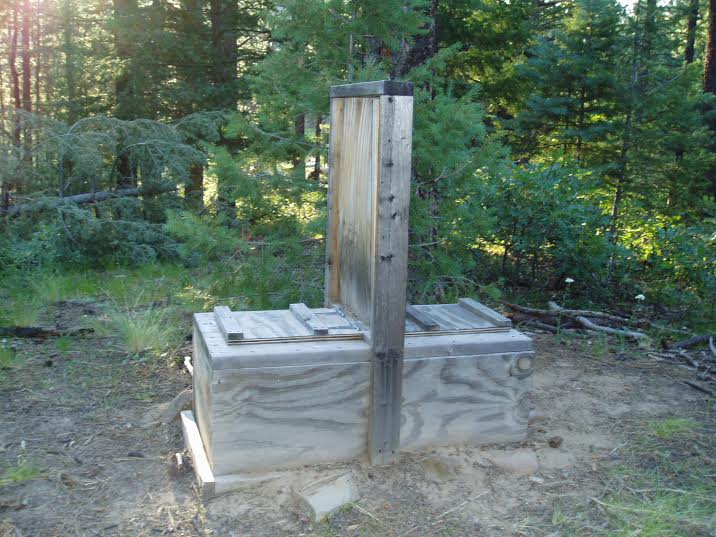 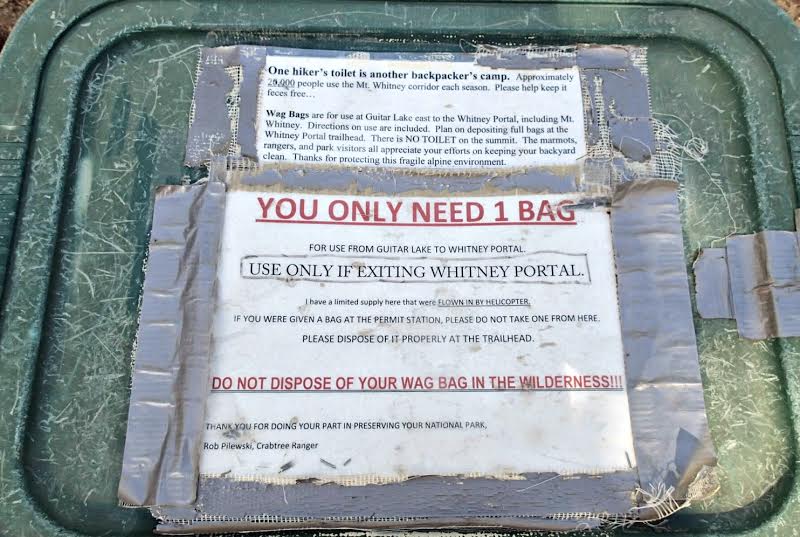 